The Psychology of Envy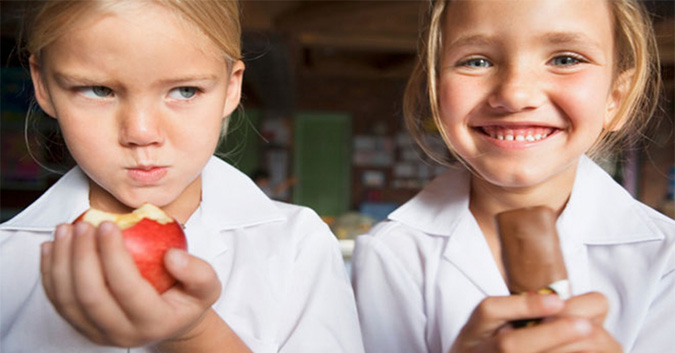 Despite the above, common practice today is to use the words envy and jealousy interchangeably. #1	Question:	What is the main reason a person becomes envious?#2	Question:	What are some negative outcomes of envy?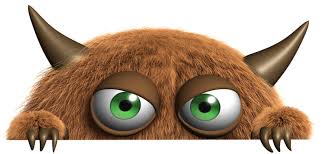 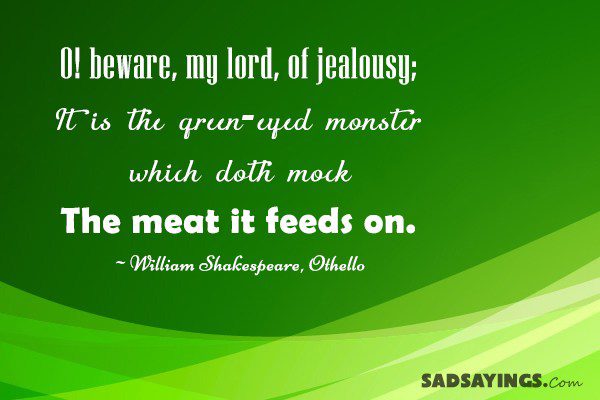 #3Question:	What is the message here? #4  	(a)Explain!(b)		Explain!(c) 	Question:	Are these two Mishanyos (a) & (b) connected?#5	Question:	Can envy be beneficial?#6	Question:	What are possible ways to avoid envy?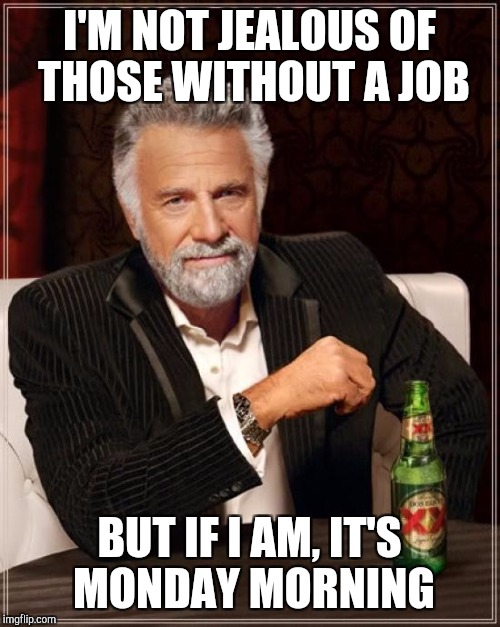 #7Envy  strikes hardest when a person who is undergoing difficulties sees other people who appear to be having it easy in the very area in which he is challenged. Question:	What is the advice the God gives to Cain in dealing with envy?#8	Question:	How do you apply the ideas you discussed today in your life?